PENGARUH PENGAWASAN TERHADAP DISIPLIN KERJA PEGAWAI DI KANTOR KECAMATAN CILEUNYI  KABUPATEN BANDUNGOleh :Anesa Putri132010091SKRIPSIDiajukan untuk memenuhi syarat dalam menempuh ujian sidang sarjana program strata satu (S1)  Program Studi Ilmu Administrasi Negara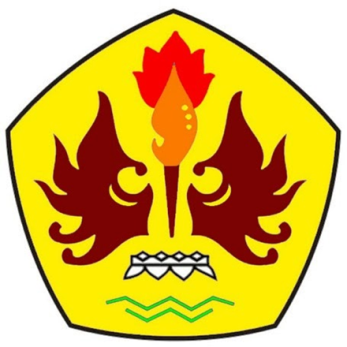 JURUSAN ILMU ADMINISTRASI NEGARAFAKULTAS ILMU SOSIAL DAN ILMU POLITIKUNIVERSITAS PASUNDANBANDUNG2017